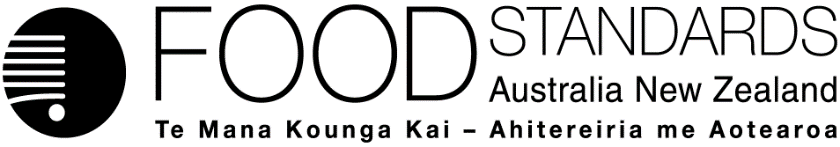 23 October 2018[61-18]Administrative Assessment Report – Application A1171Endo-inulinase from Aspergillus oryzae as a PA (Enzyme)DecisionChargesApplication Handbook requirementsConsultation & assessment timeframeDate received:  25 Sep 2018Date due for completion of administrative assessment:  16 October 2018Date completed: 16 October 2018Date received:  25 Sep 2018Date due for completion of administrative assessment:  16 October 2018Date completed: 16 October 2018Date received:  25 Sep 2018Date due for completion of administrative assessment:  16 October 2018Date completed: 16 October 2018Applicant: Puratos NV (Puratos), Belgium.  Applicant: Puratos NV (Puratos), Belgium.  Potentially affected standard:Schedule 18Brief description of Application:To permit the use of Endo-Inulinase produced from a GM strain of Aspergillus oryzae as a PA.Brief description of Application:To permit the use of Endo-Inulinase produced from a GM strain of Aspergillus oryzae as a PA.Potentially affected standard:Schedule 18Procedure:  GeneralEstimated total hours: 350 hoursReasons why:Seeking a new source microorganism for a permitted enzyme, as a processing aid.Provisional estimated start work:  May 2019Application accepted Date:  16 Oct 2018 Has the Applicant requested confidential commercial information status? Yes ✔	What documents are affected? Appendices A1 through to A8Has the Applicant provided justification for confidential commercial information request? Yes ✔	Does FSANZ consider that the application confers an exclusive capturable commercial benefit on the Applicant?No ✔ Does the Applicant want to expedite consideration of this Application?Not known ✔Which Guidelines within the Part 3 of the Application Handbook apply to this Application?3.1.1, 3.3.2Is the checklist completed?Yes ✔	Does the Application meet the requirements of the relevant Guidelines?  Yes, with some additional information required (see below) ✔ If no, where did the application fail to meet requirements?The following references/Appendices will require a full or part translation to English: BAuA2010, BVL 2013, Wuthrich 1996, Appendix 5, TOS calculations in Appendix 8Appendix 9. No data provided comparing the amino acid sequence of the enzyme to known protein toxins. A bioinformatic search against the BLAST-P program (http://blast.ncbi.nlm.nih.gov/) is required. Does the Application relate to a matter that may be developed as a food regulatory measure, or that warrants a variation of a food regulatory measure?Yes ✔	Is the Application so similar to a previous application or proposal for the development or variation of a food regulatory measure that it ought not to be accepted?No ✔ Did the Applicant identify the Procedure that, in their view, applies to the consideration of this Application?Yes ✔If yes, indicate which Procedure: GeneralOther Comments or Relevant Matters:NilProposed length of public consultation period:  6 weeks Proposed timeframe for assessment:‘Early Bird Notification’ due:  General Procedure:Commence assessment (clock start)	May 2019Completion of assessment & preparation of draft food reg measure	August 2019Public comment	October 2019Board to complete approval	December 2019Notification to Forum	January 2020Anticipated gazettal if no review requested	January 2020